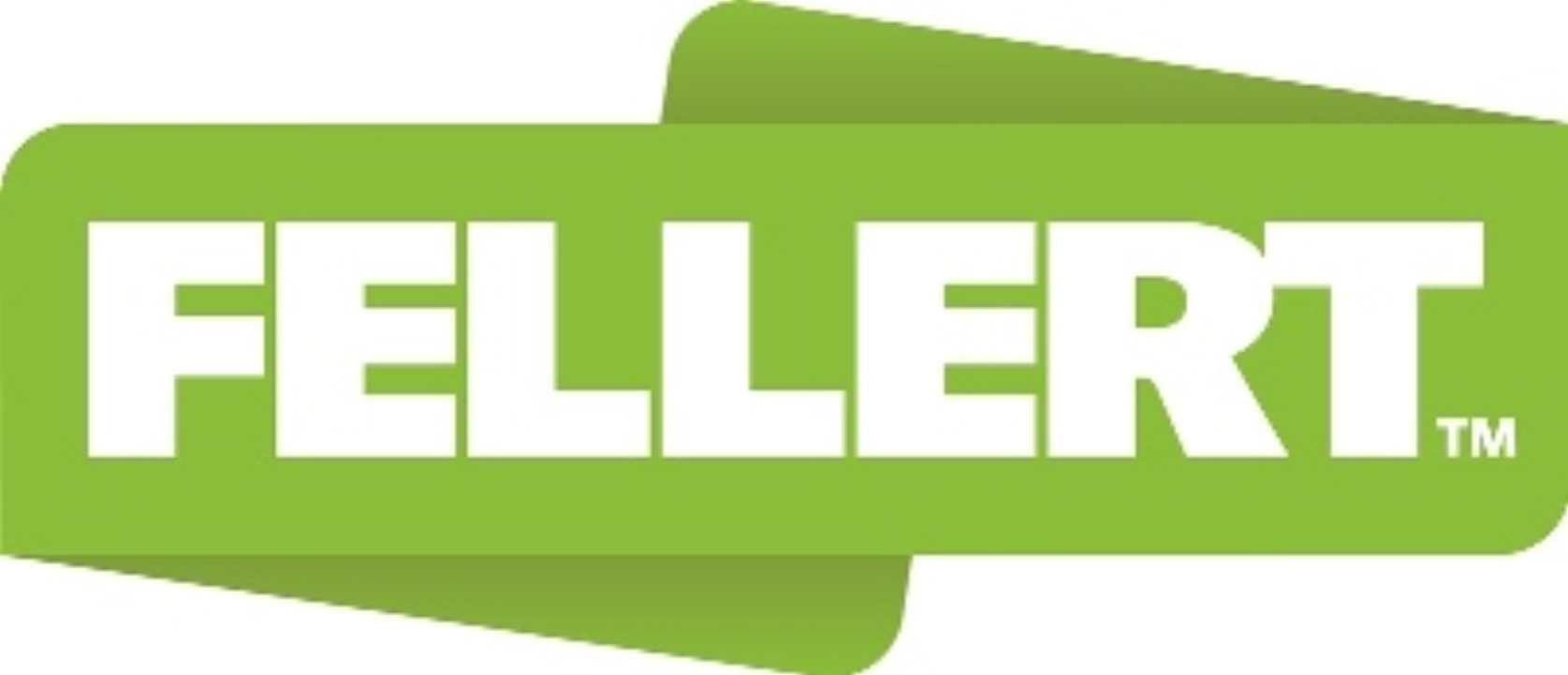 SECTION 0831001” EVEN BETTER ACCESS PANELGENERALSpecifier's Note: Section includes access panels installed in interior acoustical plaster finish for ceilings and walls installed a minimum 6’ (1.82M) above finished floor level.RELATED DOCUMENTSDrawings and general provisions of the Contract, including General and Supplementary Conditions and Division 01 Specification Sections, apply to this section.SUMMARYSection Includes:Access panel for acoustical plaster ceilings.Related Sections:Section 098316 "Acoustical Plaster Ceilings” for acoustical plaster inset.SUBMITTALSProduct Data: For access panels.Include manufacturer's written installation instructions.Low-Emitting Materials - Adhesives and Sealants:  Include manufacturer's printed statement of VOC content in g/l for each interior adhesive and sealant.QUALITY ASSURANCESource Limitations: Obtain access panel from single manufacturer.Mockups: Before installing acoustical finish, install mockup of access panel on a ceiling at least 9 sq. meters (100 sq. ft.) in surface area to demonstrate aesthetic effects and set quality standards for material and execution.Simulate finished lighting conditions for review of mockups.Subject to compliance with requirements, approved mockups may be part of the completed Work if undisturbed at time of Substantial Completion.DELIVERY, STORAGE , AND HANDLINGDeliver access panels to project site in original, unopened packages, and store them in fully enclosed space where they will be protected from damage.Inspect materials upon delivery and immediately report to architect damaged or defective goods.FIELD CONDITIONSEnvironmental Limitations: Do not install access panel and acoustical finish until spaces are enclosed and weather tight, wet work in spaces is complete and dry, work at and above ceilings is complete. Maintain 15 - 32 degrees C (60 - 90 degrees F) ambient temperature and 70 percent relative humidity maximum. This condition should be maintained during and after the installation. Ventilate building space during access panel and acoustical finish application and until dry. PRODUCTSMANUFACTURERManufacturer: Fellert Acoustical Ceilings AB; Kyrkängsgatan 6, 503 38 Borås, Sweden; Tel: 46 33 4302202; www.fellert.com.Distributors:Europe: Fellert Acoustical Ceilings AB; Kyrkängsgatan 6, 503 38 Borås, Sweden; Tel: +46 33 430 22 02; www.fellert.com.North America: Fellert North America, Inc.; 1706 E.123rd Terrace, Olathe, KS 66061; Tel: +1 913-393-5920; www.fellert.com/organisation.Asia, Middle East, Africa, Australia and All Other Markets: Fellert Acoustical Ceilings AB; Kyrkängsgatan 6, 503 38 Borås, Sweden; Tel: +46 33 430 22 02; www.fellert.com. ACCESS PANEL SYSTEMAccess Panel System: Powder-coated steel frame and door system with acoustical plaster inset:Products: Fellert Even Better Acoustical Panel. Size: [300 mm x 300 mm (11,8 x 11,8 inch)] [400 mm x 400 mm (15,7 x 15,7 inch)] [455 x 455 mm (17,9 x 17,9 inch)] [600 mm x 600 mm (23,6 x 23,6 inch)].Color: [White] [Custom color].Plaster Inset: Per Section 098316 "Acoustical Plaster Ceilings."Plaster Finish: To match adjacent acoustical plaster ceiling.Latch: Push.Specifier's Note: Use primer on drywall where fiberglass board is not being utilized, mesh tape, Plastic C Channel and vinyl trims.EXECUTIONEXAMINATIONExamine substrates, areas, and conditions, with Installer present, for compliance with requirements and other conditions affecting performance of Work.Ensure that the substrate has been properly constructed prior to installing the access panel.Proceed with installation only after unsatisfactory conditions have been corrected.PREPARATIONComply with manufacturer’s written instruction for substrate preparation.INSTALLATIONGeneral: Install the access panel system per manufacturer’s installation guide. END OF SECTION